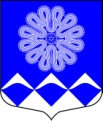 РОССИЙСКАЯ ФЕДЕРАЦИЯ
 АДМИНИСТРАЦИЯ МУНИЦИПАЛЬНОГО ОБРАЗОВАНИЯ
ПЧЕВСКОЕ СЕЛЬСКОЕ ПОСЕЛЕНИЕ
КИРИШСКОГО МУНИЦИПАЛЬНОГО РАЙОНА
ЛЕНИНГРАДСКОЙ ОБЛАСТИПОСТАНОВЛЕНИЕОт     28.04.2018          года			                                   	     №      30д. Пчева	В соответствии с Бюджетным кодексом Российской Федерации, Федеральным законом Российской Федерации от 06 октября 2003 года № 131-ФЗ «Об общих принципах организации местного самоуправления в Российской Федерации», руководствуясь Порядком формирования, реализации и оценки эффективности муниципальных программ муниципального образования Пчевское сельское поселение Киришского муниципального района  Ленинградской области, утвержденным постановлением Администрации Пчевского сельского поселения от 20 октября 2015 года № 110 Администрация муниципального образования Пчевское сельское поселение Киришского муниципального района Ленинградской областиПОСТАНОВЛЯЕТ:1. Внести в муниципальную программу «Развитие автомобильных дорог муниципального образования Пчевское сельское поселение», утвержденную постановлением администрации муниципального образования Пчевское сельское поселение Киришского муниципального района Ленинградской области от 28.12.2017 г. № 148 следующие изменения:1.1. В Паспорте Программы строку «Финансовое обеспечение муниципальной программы, в т. ч. по источникам финансирования» изложить в следующей редакции:1.2. Раздел 4 «Информация о ресурсном обеспечении муниципальной программы за счет средств федерального, областного, местного бюджета и иных источников финансирования» Программы изложить в следующей редакции: Объем финансовых средств, предусмотренных на реализацию программы в 2018-2021 годах, составляет:4998,04 тыс. рублей, в том числе:бюджет муниципального образования Пчевское сельское поселение Киришского муниципального района Ленинградской области –4478,04 тыс. рублей;средства областного бюджета –520,00 тыс.руб.из них: 2018год – 1589,79 тыс. рублей, в том числе:бюджет муниципального образования Пчевское сельское поселение Киришского муниципального района Ленинградской области –1069,79 тыс. рублей; средства областного бюджета – 520,00 тыс.рублей.2019 год –– 1123,19 тыс. рублей, в том числе:бюджет муниципального образования Пчевское сельское поселение Киришского муниципального района Ленинградской области –– 1123,19 тыс. рублей; 2020 год – 1131,79 тыс. рублей, в том числе:бюджет муниципального образования Пчевское сельское поселение Киришского муниципального района Ленинградской области – 1131,79 тыс. рублей, 2021 год – 1153,27 тыс. рублей, в том числе:бюджет муниципального образования Пчевское сельское поселение Киришского муниципального района Ленинградской области – 1153,27 тыс. рублей, 1.3. Приложение 4  к муниципальной программе «Развитие автомобильных дорог муниципального образования Пчевское сельское поселение» изложить в редакции, согласно Приложению 1 к настоящему Постановлению.2. Опубликовать настоящее Постановление в газете «Пчевский вестник» и разместить на официальном сайте муниципального образования Пчевское сельское поселение Киришского муниципального района Ленинградской области.3. Настоящее Постановление вступает в силу с даты его официального опубликования.4. Контроль за исполнением настоящего Постановления оставляю за собой.Глава администрации					                Д.Н. ЛевашовРазослано: дело-2, бухгалтерия, Левашов Д.Н., комитет финансов Киришского муниципального района,  прокуратура, газета «Пчевский вестник»Приложение 1к постановлению№ 30 от 28.04.2018г.План реализации муниципальной программы«Развитие автомобильных дорог муниципального образования Пчевское сельское поселение»*В том числе 103,18 тыс. рублей объем финансового обеспечения за счет неисполненных бюджетных обязательств 2017 года (не учитывается в общем объеме финансирования программы).О внесении изменений в муниципальную программу  «Развитие автомобильных дорог муниципального образования Пчевское сельское поселение», утвержденную постановлением администрации муниципального образования Пчевское сельское поселение Киришского муниципального района Ленинградской области от 28.12.2017 г. № 148Финансовое обеспечение муниципальной программы, в т. ч. по источникам финансированияОбъем финансовых средств, предусмотренных на реализацию программы в 2018-2021 годах, составляет:4998,04 тыс. рублей, в том числе:бюджет муниципального образования Пчевское сельское поселение Киришского муниципального района Ленинградской области –4478,04 тыс. рублей; средства областного бюджета –520,00 тыс.руб.из них: 2018год – 1589,79 тыс. рублей, в том числе:бюджет муниципального образования Пчевское сельское поселение Киришского муниципального района Ленинградской области –1069,79 тыс. рублей; средства областного бюджета – 520,00 тыс.рублей.2019 год –– 1123,19 тыс. рублей, в том числе:бюджет муниципального образования Пчевское сельское поселение Киришского муниципального района Ленинградской области –– 1123,19 тыс. рублей; 2020 год – 1131,79 тыс. рублей, в том числе:бюджет муниципального образования Пчевское сельское поселение Киришского муниципального района Ленинградской области – 1131,79 тыс. рублей, 2021 год – 1153,27 тыс. рублей, в том числе:бюджет муниципального образования Пчевское сельское поселение Киришского муниципального района Ленинградской области – 1153,27 тыс. рублей№ п/пНаименование муниципальной программы, подпрограммы, основного мероприятияОтветственный исполнитель, участникиОтветственный исполнитель, участникиСрок реализацииСрок реализацииГоды реализацииПланируемые объемы финансирования(тыс. рублей в ценах соответствующих лет)Планируемые объемы финансирования(тыс. рублей в ценах соответствующих лет)Планируемые объемы финансирования(тыс. рублей в ценах соответствующих лет)Планируемые объемы финансирования(тыс. рублей в ценах соответствующих лет)Планируемые объемы финансирования(тыс. рублей в ценах соответствующих лет)№ п/пНаименование муниципальной программы, подпрограммы, основного мероприятияОтветственный исполнитель, участникиОтветственный исполнитель, участникиНачало реализацииКонец реализацииГоды реализациивсегов том числев том числев том числев том числе№ п/пНаименование муниципальной программы, подпрограммы, основного мероприятияОтветственный исполнитель, участникиОтветственный исполнитель, участникиНачало реализацииКонец реализацииГоды реализациивсегофедеральный бюджетбюджет Ленинградской областибюджет Пчевского сельского поселенияпрочие источники12334567891011Муниципальная программа «Развитие автомобильных дорог муниципального образования Пчевское сельское поселение»Муниципальная программа «Развитие автомобильных дорог муниципального образования Пчевское сельское поселение»Муниципальная программа «Развитие автомобильных дорог муниципального образования Пчевское сельское поселение»2018202120181589,790,000520,001069,790,00Муниципальная программа «Развитие автомобильных дорог муниципального образования Пчевское сельское поселение»Муниципальная программа «Развитие автомобильных дорог муниципального образования Пчевское сельское поселение»Муниципальная программа «Развитие автомобильных дорог муниципального образования Пчевское сельское поселение»2018202120191123,190,0000,0001123,190,00Муниципальная программа «Развитие автомобильных дорог муниципального образования Пчевское сельское поселение»Муниципальная программа «Развитие автомобильных дорог муниципального образования Пчевское сельское поселение»Муниципальная программа «Развитие автомобильных дорог муниципального образования Пчевское сельское поселение»2018202120201131,790,0000,0001131,790,00Муниципальная программа «Развитие автомобильных дорог муниципального образования Пчевское сельское поселение»Муниципальная программа «Развитие автомобильных дорог муниципального образования Пчевское сельское поселение»Муниципальная программа «Развитие автомобильных дорог муниципального образования Пчевское сельское поселение»2018202120211153,270,0000,0001153,270,00Всего:Всего:Всего:Всего:Всего:Всего:4998,040,00520,004478,040,001Содержание автомобильных дорог общего пользования местного значения и искусственных сооружений на нихСодержание автомобильных дорог общего пользования местного значения и искусственных сооружений на нихАдминистрация Пчевского сельского поселения201820212018343,18*0,000,00343,18*0,001Содержание автомобильных дорог общего пользования местного значения и искусственных сооружений на нихСодержание автомобильных дорог общего пользования местного значения и искусственных сооружений на нихАдминистрация Пчевского сельского поселения201820212019249,600,000,00249,600,001Содержание автомобильных дорог общего пользования местного значения и искусственных сооружений на нихСодержание автомобильных дорог общего пользования местного значения и искусственных сооружений на нихАдминистрация Пчевского сельского поселения201820212020259,580,000,00259,580,001Содержание автомобильных дорог общего пользования местного значения и искусственных сооружений на нихСодержание автомобильных дорог общего пользования местного значения и искусственных сооружений на нихАдминистрация Пчевского сельского поселения201820212021264,770,000,00264,770,001Итого:Итого:Итого:Итого:Итого:Итого:1013,950,000,001013,950,002Капитальный ремонт и ремонт автомобильных дорог общего пользования местного значения, дворовых территорий многоквартирных домов и проездов к нимКапитальный ремонт и ремонт автомобильных дорог общего пользования местного значения, дворовых территорий многоквартирных домов и проездов к нимАдминистрация Пчевского сельского поселения2018202120181349,790,00520,0829,790,002Капитальный ремонт и ремонт автомобильных дорог общего пользования местного значения, дворовых территорий многоквартирных домов и проездов к нимКапитальный ремонт и ремонт автомобильных дорог общего пользования местного значения, дворовых территорий многоквартирных домов и проездов к нимАдминистрация Пчевского сельского поселения201820212019873,590,000,00873,590,002Капитальный ремонт и ремонт автомобильных дорог общего пользования местного значения, дворовых территорий многоквартирных домов и проездов к нимКапитальный ремонт и ремонт автомобильных дорог общего пользования местного значения, дворовых территорий многоквартирных домов и проездов к нимАдминистрация Пчевского сельского поселения201820212020872,210,000,00872,210,002Капитальный ремонт и ремонт автомобильных дорог общего пользования местного значения, дворовых территорий многоквартирных домов и проездов к нимКапитальный ремонт и ремонт автомобильных дорог общего пользования местного значения, дворовых территорий многоквартирных домов и проездов к нимАдминистрация Пчевского сельского поселения201820212021888,500,000,00888,500,002Итого:Итого:Итого:Итого:Итого:Итого:3984,090,00520,003464,090,00